Tel: 0772-591659			Office of the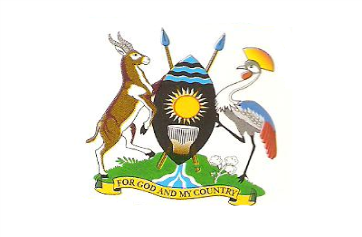 Tel: 0701-855714			Chief Administrative Officer					Bukomansimbi District Local					Government,	THE REPUBLIC OF UGANDA	P.O.Box 293,MASAKA.Email: Bukomansimbidistrict@gmail.com.					7th July 2020				                                             		 						In any correspondence on thisSubject, please quote: CR/D/153/4Namirimu AgnesHuman Resource OfficerAPPOINTMENT AS FOCAL PERSON FOR COORDINATION OF RESPONSES TO FEEDBACK ON GRIEVANCE/COMPLAINTS FOR FY 2020/2021Reference is made to the district clients charter commitments for effective service delivery.This is to appoint you as focal person for coordinating responses to feedback on grievances/complaints for Bukomansimbi District.  Below are your roles;Receive, assess and direct staff and client’s grievances timely to respective offices.Recommend appropriate actions to the responsible officer.Forward grievances beyond their mandate to the relevant authorities for further management.Publicize the grievance and consultative mechanism to the public.Kasozi SulaimanFOR: CHIEF ADMINISTRATIVE OFFICER/BUKOMANSIMBICopies to:The District Chairperson/BukomansimbiThe Resident District Commissioner/BukomansimbiFile